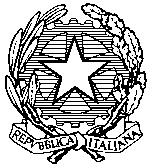 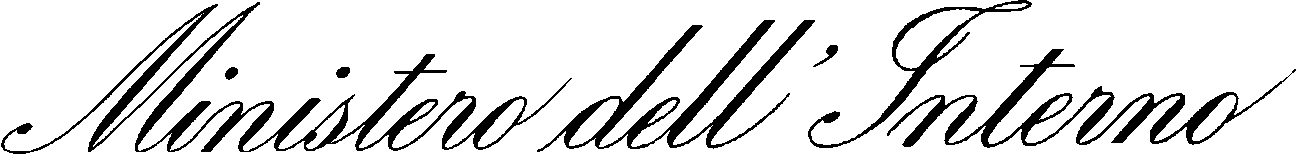 DIPARTIMENTO DELLA PUBBLICA SICUREZZAIspettorato assistenza, attività sociali, sportive e di supporto logistico al Dipartimento della pubblica sicurezzaServizio assistenza e attività socialiCap. 2585 – p.g. 1- BILANCIO DELLO STATOCONTRIBUTI ASSISTENZIALI IN FAVORE DEL PERSONALE DELLA POLIZIA DI STATO IN SERVIZIO, DI QUELLO CESSATO DAL SERVIZIO E DELLE LORO FAMIGLIEDecreto direttoriale n. 2/2024 del 2/04/2024n. posizionedataimportomotivazione6euro 1.000,00contingenti difficoltà economiche7euro 1.200,00Alluvione Toscana9euro 1.000,00contingenti difficoltà economiche11euro 5.600,00spese di cura13euro 1.000,00contingenti difficoltà economiche16Euro1.200,00Alluvione Toscana18euro 1.000,00Decesso del coniuge 19euro 1.200,00Decesso del coniuge 20euro 1.000,00contingenti difficoltà economiche21euro 1.200,00Decesso coniuge22euro 1.000,00contingenti difficoltà economiche23euro 1.000,00contingenti difficoltà economiche25euro 1.000,00contingenti difficoltà economiche26euro 1.000,00contingenti difficoltà economiche31euro 1.176,00spese di cura32euro 2.024,00spese di cura33euro 1.200,00Danni causati da eventi eccezionali34euro 1.200,00Alluvione Toscana36euro 1.000,00contingenti difficoltà economiche36euro 3.685,00spese di cura37euro 1.000,00contingenti difficoltà economiche39euro 1.000,00contingenti difficoltà economiche40euro 1.000,00contingenti difficoltà economiche44euro 1.200,00Alluvione Toscana